NAME: ______________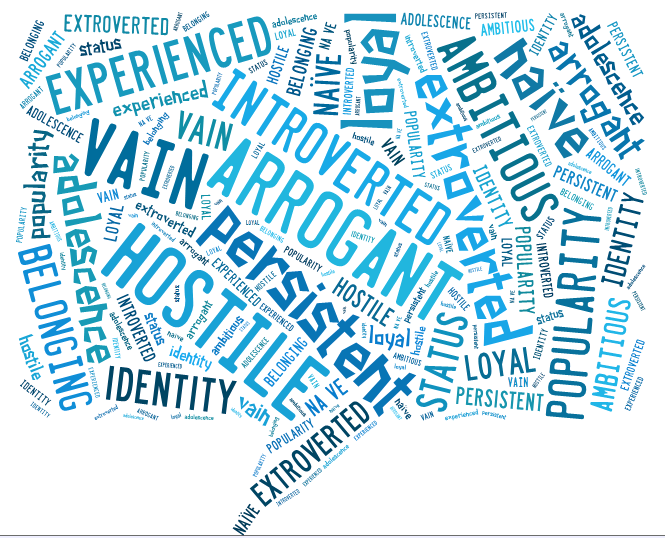 10 Things I Hate About YouKey vocabularyLearning Intention: Apply an expanding vocabulary to read increasingly complex texts with fluency and comprehension.Metalanguagelong shot, medium shot, close-up, high-angle, low-angle, jargon, slang, secondary character, themes, symbolismContent Vocabularyhostile, arrogant, vain, persistent, loyal, naïve, extroverted, introverted, experienced, ambitious, popularity, adolescence, identity, belonging, status1. Match the words in the box below to their opposites2. Place the box words into sentences:1. She was quite _____________________________ ; she didn’t speak up much in groups.2. He was quite _____________________________ ; he loved being noticed and talking loudly so others would listen.3. He was a _____________________________ man: although he had achieved amazing things, he didn’t brag.4. He was quite an _____________________________ man: he believed he was better than everyone around him.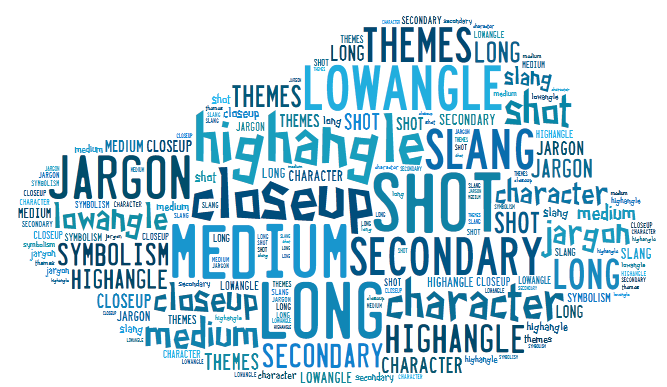 5. She was incredibly _____________________________ to think that no one would lie to her.6. She was _____________________________ and knew that people lied all the time.3. Match the metalanguage vocabulary to their meaningshostile     arrogant     loyal     extroverted     experiencedhostile     arrogant     loyal     extroverted     experienceddisloyalintrovertednaïvefriendlyhumblelong shot, medium shot, close-up, high-angle, low-angle, jargon, slang, secondary character, theme, symbolismwhen an act, image, object or place represents something much bigger than itself, usually an abstract idea like friendship, love.  For example, when a dove is used to represent peace.camera shot where the camera is high, angled down towards the subject. Often used to make the subject look weak or vulnerable.camera shot of distant object: a camera shot taken some distance from the object or scenean idea that is being explored in a text, such as love, belonging, the challenge of adolescence…camera shot where the camera is low, angled up towards the subject. Often used to make the subject look more powerful.view between long shot and close-up: a filmed view, midway between long shot and close-up, that shows a standing person from the waist up or the full body of a sitting personminor characters; characters who don’t have a main role, but more of a supporting role in the plot/storyline.camera shot of something up close: usually a head shot down to the shoulders. Used to show characters’ emotions and reactions.